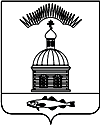 АДМИНИСТРАЦИЯ МУНИЦИПАЛЬНОГО ОБРАЗОВАНИЯГОРОДСКОЕ  ПОСЕЛЕНИЕ ПЕЧЕНГА ПЕЧЕНГСКОГО РАЙОНАМУРМАНСКОЙ ОБЛАСТИПОСТАНОВЛЕНИЕ(ПРОЕКТ) От 						   	                                        № п. ПеченгаО проведении праздничных мероприятий,посвящённых «Дню Печенги»     В целях обеспечения успешного проведения «Дня Печенги», привлечения к участию в мероприятиях праздника жителей, молодежи, подростков и детей, согласно сложившимся традициям и учитывая мнение общественностиПОСТАНОВЛЯЮ:      1. Провести праздничные мероприятия 9 сентября 2017г. в городском поселении Печенга, (далее - г.п. Печенга), посвящённые «Дню Печенги».      2. Директору муниципального казенного учреждения «Культурно - досуговый центр «Платформа» Фроловой Г.Р     2.1. Произвести праздничное оформление стадиона  до 09.09.2017г.;     2.2. Обеспечить трансляцию музыки на стадионе 09.09.2017г. с 15.00 до 22.00  часов;     2.3. Организовать праздничную программу;     2.4. Обеспечить призы и подарочную продукцию для участников мероприятия.     3. Директору муниципального казённого  предприятия «Жилищное хозяйство» Чинько А.И     3.1.  Рекомендовать провести  уборку на стадионе  до 09.09.2016г.     4. Рекомендовать ОМВД России по Печенгскому району, отделению полиции по обслуживанию г. Заполярный разработать мероприятия по обеспечению охраны общественного порядка во время проведения массовых мероприятий в п. Печенга  09.09. 2017г. в период с 15:00 до 22:00.      5. В целях безопасности населения запретить продажу крепких спиртных напитков в период проведения праздничных мероприятий 09.09. 2017 г. с 11:00 до 21:00 часов во всех торговых точках, находящихся на территории г.п. Печенга.     6. Настоящее постановление вступает в силу в день его официального опубликования (обнародования)     7.    Настоящее Постановление опубликовать (обнародовать) в соответствии с Порядком опубликования (обнародования) муниципальных правовых актов органов местного самоуправления городского поселения Печенга.     8. Контроль за исполнением настоящего постановления возложить на директора МКУ «КДЦ «Платформа».Глава администрации муниципального образования городское поселение Печенга                                     Н.Г.Жданова